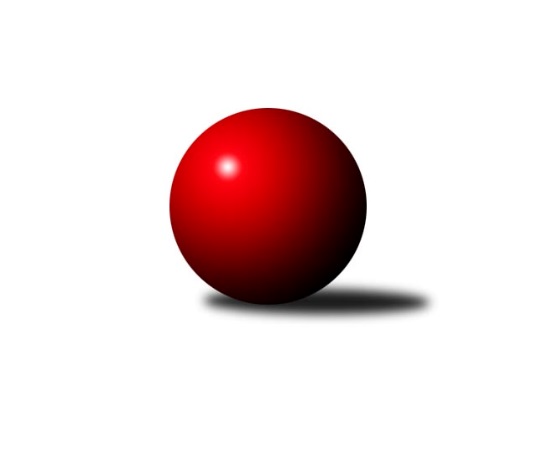 Č.11Ročník 2012/2013	20.1.2013Nejlepšího výkonu v tomto kole: 1634 dosáhlo družstvo: TJ Valašské Meziříčí B1. KLD C 2012/2013Výsledky 11. kolaSouhrnný přehled výsledků:Kelč˝A˝	- TJ Lokomotiva Česká Třebová	2:2	1425:1488	5.5:6.5	20.1.TJ Valašské Meziříčí B	- TJ Tatran Litovel dorci˝A˝	3:1	1634:1554	9.0:3.0	20.1.TJ Valašské Meziříčí A	- TJ Sokol Rybník	3:1	1542:1338	8.0:4.0	20.1.KK Šumperk	- Horní Benešov dorci˝A˝	2:2	1423:1415	6.5:5.5	20.1.Tabulka družstev:	1.	Horní Benešov dorci˝A˝	11	8	2	1	30.5 : 13.5 	84.0 : 48.0 	 1510	18	2.	TJ Valašské Meziříčí B	11	5	5	1	26.0 : 18.0 	75.0 : 57.0 	 1508	15	3.	TJ Valašské Meziříčí A	11	5	4	2	26.0 : 18.0 	76.0 : 56.0 	 1474	14	4.	Kelč˝A˝	11	6	2	3	26.0 : 18.0 	68.5 : 63.5 	 1466	14	5.	KK Šumperk	11	5	3	3	25.0 : 19.0 	66.5 : 65.5 	 1460	13	6.	TJ Lokomotiva Česká Třebová	11	3	4	4	23.5 : 20.5 	71.5 : 60.5 	 1466	10	7.	TJ Tatran Litovel dorci˝A˝	11	1	1	9	9.5 : 34.5 	43.5 : 88.5 	 1407	3	8.	TJ Sokol Rybník	11	0	1	10	9.5 : 34.5 	43.0 : 89.0 	 1316	1Podrobné výsledky kola:	 Kelč˝A˝	1425	2:2	1488	TJ Lokomotiva Česká Třebová	Tomaš Vybíral	101 	 120 	 137 	113	471 	 2:2 	 467 	 111	138 	 115	103	Michal Rickwod	Anna Mašláňová	116 	 107 	 134 	109	466 	 1:3 	 520 	 127	132 	 130	131	Jan Kmoníček	Monika Pavelková	117 	 125 	 119 	127	488 	 2.5:1.5 	 501 	 138	121 	 115	127	Jiří Kmoníčekrozhodčí: Nejlepší výkon utkání: 520 - Jan Kmoníček	 TJ Valašské Meziříčí B	1634	3:1	1554	TJ Tatran Litovel dorci˝A˝	Petr Cahlík	130 	 131 	 131 	139	531 	 1:3 	 532 	 140	134 	 132	126	Petr Jindra	Marek Frydrych	126 	 135 	 142 	146	549 	 4:0 	 512 	 125	130 	 127	130	Tomáš Pěruška	Natálie Topičová	148 	 143 	 137 	126	554 	 4:0 	 510 	 135	135 	 120	120	Milan Přidalrozhodčí: Nejlepší výkon utkání: 554 - Natálie Topičová	 TJ Valašské Meziříčí A	1542	3:1	1338	TJ Sokol Rybník	Ludmila Šťastná	142 	 124 	 136 	131	533 	 4:0 	 408 	 83	114 	 104	107	Jiří Šafář	Kristýna Štreichová	119 	 139 	 119 	151	528 	 1:3 	 531 	 134	144 	 131	122	Michal Vejda	Lucie Šťastná *1	138 	 114 	 118 	111	481 	 3:1 	 399 	 91	100 	 119	89	Jan Bauerrozhodčí: střídání: *1 od 61. hodu Marie PavelkováNejlepší výkon utkání: 533 - Ludmila Šťastná	 KK Šumperk	1423	2:2	1415	Horní Benešov dorci˝A˝	Nikola Mikulová	115 	 112 	 109 	109	445 	 1:3 	 477 	 114	124 	 126	113	Michal Krejčiřík	Martin Mikulič	134 	 135 	 127 	144	540 	 4:0 	 455 	 109	115 	 112	119	Filip Morávek	Marie Effenbergerová	116 	 100 	 103 	119	438 	 1.5:2.5 	 483 	 116	123 	 139	105	David Láčíkrozhodčí: Nejlepší výkon utkání: 540 - Martin MikuličPořadí jednotlivců:	jméno hráče	družstvo	celkem	plné	dorážka	chyby	poměr kuž.	Maximum	1.	Jaromír Hendrych ml. 	Horní Benešov dorci˝A˝	526.03	352.4	173.6	3.8	6/7	(567)	2.	Natálie Topičová 	TJ Valašské Meziříčí B	520.71	349.5	171.2	6.5	5/5	(597)	3.	Marek Frydrych 	TJ Valašské Meziříčí B	520.23	346.0	174.2	5.8	5/5	(569)	4.	Adam Běláška 	KK Šumperk	514.95	356.8	158.2	9.4	4/6	(564)	5.	Monika Pavelková 	Kelč˝A˝	508.63	344.2	164.5	5.0	5/5	(546)	6.	Ludmila Šťastná 	TJ Valašské Meziříčí A	502.63	348.4	154.2	7.7	5/5	(562)	7.	Jan Kmoníček 	TJ Lokomotiva Česká Třebová	500.38	334.4	166.0	6.7	6/6	(537)	8.	Michal Krejčiřík 	Horní Benešov dorci˝A˝	499.17	342.2	156.9	7.5	6/7	(570)	9.	David Láčík 	Horní Benešov dorci˝A˝	499.00	339.1	159.9	8.5	7/7	(540)	10.	Michal Rickwod 	TJ Lokomotiva Česká Třebová	498.06	349.9	148.2	9.8	4/6	(570)	11.	Jiří Kmoníček 	TJ Lokomotiva Česká Třebová	497.47	343.7	153.7	7.4	6/6	(568)	12.	Michal Vejda 	TJ Sokol Rybník	496.37	350.6	145.8	9.9	6/6	(531)	13.	Tomaš Vybíral 	Kelč˝A˝	491.13	340.8	150.3	9.2	4/5	(534)	14.	Marie Effenbergerová 	KK Šumperk	489.12	335.1	154.0	8.8	5/6	(526)	15.	Kristýna Štreichová 	TJ Valašské Meziříčí A	488.29	338.9	149.4	7.5	5/5	(529)	16.	Lucie Šťastná 	TJ Valašské Meziříčí A	484.13	336.6	147.5	6.8	5/5	(527)	17.	Petr Jindra 	TJ Tatran Litovel dorci˝A˝	481.58	342.0	139.5	12.1	6/6	(532)	18.	Tomáš Pěruška 	TJ Tatran Litovel dorci˝A˝	480.79	327.4	153.4	9.0	6/6	(512)	19.	Anna Mašláňová 	Kelč˝A˝	467.15	328.2	139.0	9.9	4/5	(522)	20.	Pavla Čípová 	TJ Valašské Meziříčí B	465.73	330.7	135.0	12.0	5/5	(528)	21.	Jiří Šafář 	TJ Sokol Rybník	440.22	309.2	131.1	16.6	6/6	(477)	22.	Jan Bauer 	TJ Sokol Rybník	362.60	262.0	100.6	26.7	5/6	(399)		Petr Cahlík 	TJ Valašské Meziříčí B	531.00	372.0	159.0	10.0	1/5	(531)		Martin Sedlář 	KK Šumperk	503.67	348.3	155.3	8.0	3/6	(526)		David Vítek 	TJ Lokomotiva Česká Třebová	478.00	337.0	141.0	14.5	2/6	(511)		Filip Morávek 	Horní Benešov dorci˝A˝	476.00	333.3	142.7	10.0	3/7	(499)		Marie Pavelková 	Kelč˝A˝	473.50	344.5	129.0	11.5	2/5	(478)		Martin Mikulič 	KK Šumperk	472.13	330.7	141.4	10.4	3/6	(540)		Dominika Vinklarová 	Kelč˝A˝	470.50	324.0	146.5	11.0	2/5	(496)		Dominik Hůlka 	TJ Sokol Rybník	463.00	318.0	145.0	10.0	1/6	(463)		Martin Hampl 	TJ Tatran Litovel dorci˝A˝	462.11	320.9	141.2	16.7	3/6	(497)		Milan Přidal 	TJ Tatran Litovel dorci˝A˝	452.89	321.0	131.9	15.1	3/6	(510)		Nikola Mikulová 	KK Šumperk	452.50	313.0	139.5	13.7	3/6	(496)		Vojtěch Novotný 	TJ Sokol Rybník	430.00	298.0	132.0	17.0	1/6	(430)		Michaela Suchá 	TJ Sokol Rybník	365.50	260.5	105.0	24.5	2/6	(437)Sportovně technické informace:Starty náhradníků:registrační číslo	jméno a příjmení 	datum startu 	družstvo	číslo startu
Hráči dopsaní na soupisku:registrační číslo	jméno a příjmení 	datum startu 	družstvo	Program dalšího kola:12. kolo10.2.2013	ne	10:00	TJ Lokomotiva Česká Třebová - KK Šumperk	10.2.2013	ne	10:00	Horní Benešov dorci˝A˝ - TJ Valašské Meziříčí A	10.2.2013	ne	10:00	TJ Sokol Rybník - TJ Valašské Meziříčí B	10.2.2013	ne	10:00	TJ Tatran Litovel dorci˝A˝ - Kelč˝A˝	Nejlepší šestka kola - absolutněNejlepší šestka kola - absolutněNejlepší šestka kola - absolutněNejlepší šestka kola - absolutněNejlepší šestka kola - dle průměru kuželenNejlepší šestka kola - dle průměru kuželenNejlepší šestka kola - dle průměru kuželenNejlepší šestka kola - dle průměru kuželenNejlepší šestka kola - dle průměru kuželenPočetJménoNázev týmuVýkonPočetJménoNázev týmuPrůměr (%)Výkon8xNatálie TopičováVal. Meziříčí5542xMartin MikuličŠumperk111.755406xMarek FrydrychVal. Meziříčí5496xNatálie TopičováVal. Meziříčí108.775542xMartin MikuličŠumperk5404xMarek FrydrychVal. Meziříčí107.795497xLudmila ŠťastnáVal.Meziříčí A5332xJan KmoníčekČ. Třebová106.175201xPetr JindraLitovel dorci˝A5328xLudmila ŠťastnáVal.Meziříčí A104.655331xPetr CahlíkVal. Meziříčí5312xPetr JindraLitovel dorci˝A104.45532